ŞİRKET PROFİLİŞirket Logosu	: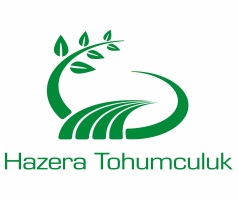 Firma Adı	:Hazera Tohumculuk ve Tic. A.Ş.Adres		:Çağlayan Mah.2054 Sk.Ataş Apt.No:6 D:1 07230 Antalya/TURKEYTelefon		:Tel: 0 (242) 247 61 51Faks		:Fax: 0 (242) 247 36 43E-mail		: info@hazeraturkey.comWeb sitesi	:www.hazera.com1.KİMLİĞİMİZHazera Tohumculuk, HazeraGenetics’i Türkiye’de temsil etmek, araştırma, üretim ve pazarlama işlerini koordine etmek üzere 2004 yılında kurulmuştur. Hazera Genetics, 75 yılı aşkın tecrübesi ile ticari ıslah metotlarını kullanarak üreticilere ve tüketicilere özel çözümler sunmaktadır. Firma, lezzetli ve görünümü daha iyi olan, raf ömrü ise daha uzun ürünlerin ön plana çıktığı pazarlara hitap etmektedir. Günümüzde Hazera, uluslararası tohum endüstrisinin önde gelen firmalarından oluşan Vilmorin şirketler grubunun üyesidir.Sorumlu kişi: İsmail Özel Hukuki statüsü: Genel Müdürİşyerinde çalışanların sayısı (idare, üretim, toplam) : 122.YAPTIĞIMIZ İŞHazera Genetics hibrit sebzelerin ve tarla ürünleri tohumlarının yenilikçi bir şekilde yetiştirilmesi, üretilmesi ve pazarlanması alanında dünya çapında faaliyet gösteren önde gelen bir markadır. Hazera Tohumculuk ve Tic. A.Ş.’nin ana faaliyet konusu hibrit tohum ithalat ve ihracatıdır. Ürünler: Pazara sunulan hibrit tohumlar arasında; sera ve tarla domatesleri, hıyar, biber, kabak, kavun, çekirdekli ve çekirdeksiz karpuz çeşitleri, kısa ve uzun gün soğan çeşitleri bulunmaktadır.3.GELECEĞİMİZAraştırma ve geliştirme çalışmaları kapsamında bulunan en iyi bitki genetiği alınmakta ve geleneksel üretim yolları kullanılarak yenilikçi ticari türlerle birleştirilmektedir. Hazera’nın yeni yüksek performanslı ürünler üretmedeki başarısının temel taşı, bu alanda yapılan önemli yatırımlardır.Firmanın, meslektaşlarıyla ve dünya çapında tecrübeli yetiştiricilerle sıkı bir şekilde irtibata geçen bilim adamları aracılığıyla, geniş bir yetiştirme ağı için üretim yapılmaktadır. Araştırmalar sonucunda hastalık direnci, ürün verme, uyumluluk, raf ömrü ve yüksek kalite konularında pek çok başarı elde edilmiştir.Devam eden çalışmalar kısaca şöyle özetlenebilir:Temel Araştırma: Genetik Mühendisliği, doku kültürü ve genetik imge hakkında gelişmiş teknoloji yoluyla yapılmaktadır.Uygulamalı Üretim: Farklı yetiştirme koşullarında ve çok geniş iklim şartlarında üretime uygun ürünler geliştirmek oldukça önemlidir.Yenilik: Yepyeni sebzeve tarla ürünlerinin tanıtımı yapılmaktadır.Çevresel Koruma: Hastalıklara direnç gösterecek ve üreticilerin tarım kimyasalları bakımından ekonomi yapmalarını sağlayacak dayanıklı türler geliştirilmektedir.4.SERTİFİKALAR VS.5.DİĞER